   В целях укрепления авторитета и роли уполномоченных по охране труда образовательных организаций при осуществлении ими защитных функций в сфере охраны труда, повышения уровня их знаний и компетентности, повышения эффективности профсоюзного контроля при осуществлении защиты прав членов профсоюза на охрану труда, совершенствования форм и методов работы уполномоченных по защите прав членов Профсоюза на здоровые и безопасные условия труда в образовательных организациях, Президиум Татарстанской республиканской организации Общероссийского Профсоюза образования ПОСТАНОВЛЯЕТ:              1. Утвердить Положение об организации и проведении республиканского конкурса на звание «Лучший уполномоченный по охране труда Профсоюза - 2023» (далее Положение), а также состав конкурсной комиссии по подведению итогов республиканского конкурса на звание «Лучший уполномоченный по охране труда профсоюза - 2023» (приложения № 1, 2).              2. Провести конкурс на звание «Лучший уполномоченный по охране труда Профсоюза - 2023» в соответствии с утвержденным Положением в следующие сроки:	1 этап (среди образовательных организаций города, района, организаций высшего и среднего профессионального образования) - с 26 января по 28 февраля 2023 г.;	2 этап (среди победителей 1 этапа) – с 1 марта по 15 марта 2023 года;	3 этап (среди победителей 2 этапа) – с 16 марта по 16 апреля 2023 года.              3. Председателям территориальных и первичных организаций Татарстанской республиканской организации Общероссийского Профсоюза образования организовать работу по доведению Положения до сведения всех уполномоченных по охране труда образовательных организаций и участию в конкурсе на звание «Лучший уполномоченный по охране труда Профсоюза - 2023».             4. Установить денежное поощрение победителей в размере:	I место – 25 000 рублей;	II место – 15 000 рублей;	III место – 10 000 рублей.            5. Главному бухгалтеру Татарстанской республиканской организации Общероссийского Профсоюза образования Шакирзяновой Л. В. обеспечить финансирование расходов на организацию конкурса.           6. Контроль за выполнением настоящего постановления возложить на главного технического инспектора труда Татарстанской республиканской организации Общероссийского Профсоюза образования Алексанова М. Е. ПРИЛОЖЕНИЕ № 1к постановлению Президиума Региональной организацииПрофессионального союза работников народного образования и науки Российской Федерации в Республике Татарстан                                                                                                           от 26 января 2023 г.  № 15 - 10П О Л О Ж Е Н И Еоб организации и проведении республиканского конкурса на звание «Лучший уполномоченный по охране труда Профсоюза - 2023»I. Общие положенияНастоящее Положение разработано в соответствии с Положением об Общероссийском смотре – конкурсе на звание «Лучший уполномоченный по охране труда Профсоюза» (утв. постановлением Исполнительного комитета Профсоюза от 7 июня 2012 года № 10) и определяет порядок и организацию проведения конкурса на звание «Лучший уполномоченный по охране труда Профсоюза».Конкурс на звание «Лучший уполномоченный по охране труда Профсоюза» проводится с периодичностью раз в 2 года среди уполномоченных по охране труда образовательных организаций, избранных в соответствии с Положением об уполномоченном (доверенном) лице по охране труда Профессионального союза работников народного образования и науки Российской Федерации (утв. постановлением Исполнительного комитета Профсоюза от 28 ноября 2022 г. № 14-16).Конкурс проводится по результатам работы уполномоченных по охране труда при реализации ими защитных функций по охране труда и оценки уровня их профессиональной подготовки. Итоги конкурса на звание «Лучший уполномоченный по охране труда Профсоюза» подводятся по результатам двух лет, предшествующих году проведения конкурса.Обязательным условием для участия в конкурсе является отсутствие в организации, выдвигающего своего кандидата, несчастных случаев на производстве с тяжелым и смертельным исходом за 2 года, предшествующих конкурсному году.П. Цели и задачи конкурсаОсновные цели конкурса:укрепление авторитета и роли уполномоченного по охране труда Профсоюза при осуществлении защитных функций в сфере охраны труда;повышение уровня знаний, компетентности уполномоченного по охране труда Профсоюза;повышение эффективности профсоюзного контроля при осуществлении защиты прав членов профсоюза на охрану труда.3адачи конкурса:выявление лучших уполномоченных по охране труда, добившихся положительных результатов по улучшению условий и безопасности труда работающих;обобщение практики работы лучших уполномоченных по охране труда образовательных организаций по защите прав членов профсоюза на безопасные условия труда;моральное и материальное стимулирование деятельности уполномоченных по охране труда для решения ими задач по реализации защиты прав работников на здоровые и безопасные условия труда.III. Порядок проведения конкурсаПорядок проведения конкурса на звание «Лучший уполномоченный по охране труда Профсоюза».Конкурс проводится в три этапа:Первый этап конкурса проводится территориальными профсоюзными организациями, профсоюзными организациями ВУЗов, организациями среднего профессионального образования. Ответственность за организацию и подведение итогов на данном этапе возлагается на председателя территориальной организации Профсоюза, первичной профсоюзной организации ВУЗа, организации среднего профессионального образования. Победители первого этапа принимают участие во втором этапе.Второй этап конкурса проходит по 9 группам:Арская группа (территориальные организации Арского, Атнинского, Балтасинского, Высокогорского, Кукморского, Лаишевского, Пестречинского, Рыбно-Слободского, Сабинского, Тюлячинского районов);Бугульминская группа (территориальные организации Азнакаевского, Бавлинского, Бугульминского, Лениногорского, Муслюмовского, Сармановского, Ютазинского районов);Буинская группа (территориальные организации Апастовкого, Буинского, Верхнеуслонского, Дрожжановского, Кайбицкого, Камско-Устьинского, Тетюшского районов);Казанская группа (территориальные организации Авиастроительного и Ново-Савиновского районов, Вахитовского и Приволжского районов, Кировского и Московского районов, Советского района г. Казани, профком Управления образования города Казани, профком Департамента продовольствия и социального питания г. Казани, Зеленодольского района);Набережно-Челнинская группа (территориальные организации Агрызского, Актанышского, Елабужского, Мамадышского, Менделеевского, Мензелинского, Тукаевского районов, г. Набережные Челны), Нижнекамская группа (территориальные организации Нижнекамского, Заинского, Чистопольского районов), Нурлатская группа (территориальные организации Аксубаевского, Алексеевского, Алькеевского, Нурлатского, Новошешминского, Спасского, Черемшанского районов), Высшие учебные заведения;Организации среднего профессионального образования.Ответственность за организацию и подведение итогов конкурса на данном этапе возлагается на кураторов соответствующих регионов, председателей координационных советов ВУЗов и организаций среднего профессионального образования.Победители группового этапа принимают участие в третьем этапе, который организуется Республиканским комитетом Профсоюза работников народного образования и науки РФ. По итогам третьего тура определяется Лучший уполномоченный по охране труда Профсоюза.IV. Условия проведения конкурсаСроки проведения конкурсных этапов определяются решением Президиума республиканской организации Профсоюза.Для организации, проведения и подведения итогов конкурса на каждом этапе формируются конкурсные комиссии. Количественный состав, права и обязанности комиссии определяются на каждом этапе организаторами самостоятельно. В своей работе комиссии руководствуются настоящим Положением.Победителем в конкурсе признается уполномоченный по охране труда, добившиеся наилучших результатов работы по основным показателям (приложение № 1), а также оценки результатов деятельности уполномоченного по охране труда конкурсной комиссией.Ход проведения конкурса, его итоги освещаются в информационных материалах первичных, районных, городских и территориальных организациях Профсоюза, а также в средствах массовой информации.Уполномоченные по охране труда в своей деятельности руководствуются Положением об уполномоченном (доверенном) лице по охране труда Профессионального союза работников народного образования и науки Российской Федерации (утв. постановлением Исполнительного комитета Профсоюза от 28 ноября 2022 г. № 14-16).Участие внештатных технических инспекторов труда в конкурсе не допускается.V. Подведение итогов конкурсаИтоги первого и второго этапа подводят конкурсные комиссии, созданные в соответствии с данным Положением для организации, проведения и подведения итогов соответствующих этапов конкурса. Первичные профсоюзные организации (профбюро) направляют в территориальные конкурсные комиссии:постановление выборного органа первичной профсоюзной организации (профбюро) профсоюза о выдвижении в качестве кандидата на присвоение звания «Лучший уполномоченный по охране труда Профсоюза»;выписку из протокола об избрании кандидата уполномоченным по охране труда первичной профсоюзной организации (профбюро); таблицу основных показателей работы уполномоченного по охране труда (приложение № 1);характеристику участника конкурса с приложением фото, видео и других материалов на бумажных и электронных носителях, отражающих формы работы уполномоченного по охране труда по защите прав членов профсоюза на здоровые и безопасные условия труда.Конкурсные комиссии подводят итоги первого этапа. Победители первого этапа принимают участие во втором (групповом) этапе.На втором этапе территориальные и первичные организации Татарстанской республиканской организации Общероссийского Профсоюза образования направляют в соответствующие конкурсные комиссии следующие материалы: конкурсные материалы предыдущего этапа;постановление президиума территориальной и первичной организации Татарстанской республиканской организации Общероссийского Профсоюза образования о выдвижении в качестве кандидата на присвоение звания «Лучший уполномоченный по охране труда Профсоюза»;Примечание: все выписки из решений выборных профсоюзных органов, другие документы, подтверждающие деятельность соискателя в отчетный период, должны быть скреплены печатью соответствующей профорганизации и подписаны ее руководителем.На основании поступивших материалов от территориальных и первичных организаций Татарстанской республиканской организации Общероссийского Профсоюза образования конкурсная комиссия подводит итоги, определяет кандидатов (не более трех) для участия в третьем этапе конкурса.Итоги третьего этапа подводит республиканская конкурсная комиссия, состав которой определяется решением Президиума Татарстанской республиканской организации Общероссийского Профсоюза образования.Материалы победителей группового этапа, а также заключение соответствующей конкурсной комиссии предоставляются соответствующей комиссией в Республиканский комитет.  На основании поступивших материалов Республиканская конкурсная комиссия определяет кандидатов на призовые места и вносит предложение для рассмотрения на заседании Президиума Татарстанской республиканской организации Общероссийского Профсоюза образования, который определяет призеров.Победитель республиканского этапа конкурса «Лучший уполномоченный по охране труда» представляет Татарстанскую республиканской организации Общероссийского Профсоюза образования на конкурсе «Лучший уполномоченный по охране труда Федерации профсоюзов РТ».VI. Поощрение победителей конкурсаУчастнику конкурса, признанному победителем по итогам республиканского этапа, присваивается звание «Лучший уполномоченный по охране труда Профсоюза», он также награждается иными призами, определяемыми соответствующим решением Президиума Татарстанской республиканской организации Общероссийского Профсоюза образования. Участники, прошедшие в третий этап конкурса на звание «Лучший уполномоченный по охране труда Профсоюза», но не признанные победителями, награждаются Дипломами Татарстанской республиканской организации Общероссийского Профсоюза образования.По итогам конкурса на звание «Лучший уполномоченный по охране труда Профсоюза» Президиум Татарстанской республиканской организации Общероссийского Профсоюза образования вносит в Центральный Совет Профсоюза свои предложения по награждению победителей Почетными грамотами ЦС Профсоюза.VII. Финансирование конкурсаПорядок финансирования организационных расходов и поощрение победителей первого и второго конкурсных этапов определяется организаторами конкурса на соответствующих этапах.Организационные расходы и премирование победителей третьего этапа конкурса на звание «Лучший уполномоченный по охране труда Профсоюза» производятся за счет средств Татарстанской республиканской организации Общероссийского Профсоюза образования.Приложение № 1к Положению о республиканском конкурсе на звание «Лучший уполномоченный по охране труда Профсоюза - 2023»Таблица основных показателей работы уполномоченного по охране труда _______________________________________________________________________(наименование учреждения, район, Ф.И.О. участника)СоставилУполномоченный по охране труда			_________________(подпись)Подтверждаю сведения уполномоченного по охране труда	Председательпервичной профсоюзной организации	   ___________________(дата, подпись)ПРИЛОЖЕНИЕ № 2к постановлению Президиума Региональной организацииПрофессионального союза работников народного образования и науки Российской Федерации в Республике Татарстан                                                                                                           от 26 января 2023 г.  № 15 - 10СОСТАВ КОМИССИИпо подведению итогов республиканского конкурса на звание «Лучший уполномоченный по охране труда Профсоюза - 2023» Председатель комиссии:Проценко И.Н.  - председатель Татарстанской республиканской организации Общероссийского Профсоюза образования.Члены комиссии:Алексанов М. Е. - главный технический инспектор труда Татарстанской республиканской организации Общероссийского Профсоюза образования.Андина И. В. – начальник отдела охраны труда – главный технический инспектор труда ФПРТ (по согласованию).Бургуева Д. И. – главный правовой инспектор труда Татарстанской республиканской организации Общероссийского Профсоюза образования.Яруллин И. М. – заместитель председателя Татарстанской республиканской организации Общероссийского Профсоюза образованияО проведении республиканского конкурса на звание «Лучший уполномоченный по охране труда Профсоюза - 2023»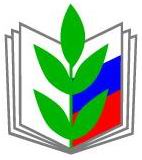 ПРОФЕССИОНАЛЬНЫЙ СОЮЗ РАБОТНИКОВ НАРОДНОГО ОБРАЗОВАНИЯ И НАУКИ РОССИЙСКОЙ ФЕДЕРАЦИИРЕГИОНАЛЬНАЯ ОРГАНИЗАЦИЯ ПРОФЕССИОНАЛЬНОГО СОЮЗА РАБОТНИКОВ НАРОДНОГО ОБРАЗОВАНИЯ И НАУКИ РОССИЙСКОЙ ФЕДЕРАЦИИВ РЕСПУБЛИКЕ ТАТАРСТАН(ТАТАРСТАНСКАЯ РЕСПУБЛИКАНСКАЯ ОРГАНИЗАЦИЯ ОБЩЕРОССИЙСКОГО ПРОФСОЮЗА ОБРАЗОВАНИЯ)ПРЕЗИДИУМПОСТАНОВЛЕНИЕПРОФЕССИОНАЛЬНЫЙ СОЮЗ РАБОТНИКОВ НАРОДНОГО ОБРАЗОВАНИЯ И НАУКИ РОССИЙСКОЙ ФЕДЕРАЦИИРЕГИОНАЛЬНАЯ ОРГАНИЗАЦИЯ ПРОФЕССИОНАЛЬНОГО СОЮЗА РАБОТНИКОВ НАРОДНОГО ОБРАЗОВАНИЯ И НАУКИ РОССИЙСКОЙ ФЕДЕРАЦИИВ РЕСПУБЛИКЕ ТАТАРСТАН(ТАТАРСТАНСКАЯ РЕСПУБЛИКАНСКАЯ ОРГАНИЗАЦИЯ ОБЩЕРОССИЙСКОГО ПРОФСОЮЗА ОБРАЗОВАНИЯ)ПРЕЗИДИУМПОСТАНОВЛЕНИЕПРОФЕССИОНАЛЬНЫЙ СОЮЗ РАБОТНИКОВ НАРОДНОГО ОБРАЗОВАНИЯ И НАУКИ РОССИЙСКОЙ ФЕДЕРАЦИИРЕГИОНАЛЬНАЯ ОРГАНИЗАЦИЯ ПРОФЕССИОНАЛЬНОГО СОЮЗА РАБОТНИКОВ НАРОДНОГО ОБРАЗОВАНИЯ И НАУКИ РОССИЙСКОЙ ФЕДЕРАЦИИВ РЕСПУБЛИКЕ ТАТАРСТАН(ТАТАРСТАНСКАЯ РЕСПУБЛИКАНСКАЯ ОРГАНИЗАЦИЯ ОБЩЕРОССИЙСКОГО ПРОФСОЮЗА ОБРАЗОВАНИЯ)ПРЕЗИДИУМПОСТАНОВЛЕНИЕ       «26» января 2023 г.
г. Казань
                                  № 15-10                          Председатель 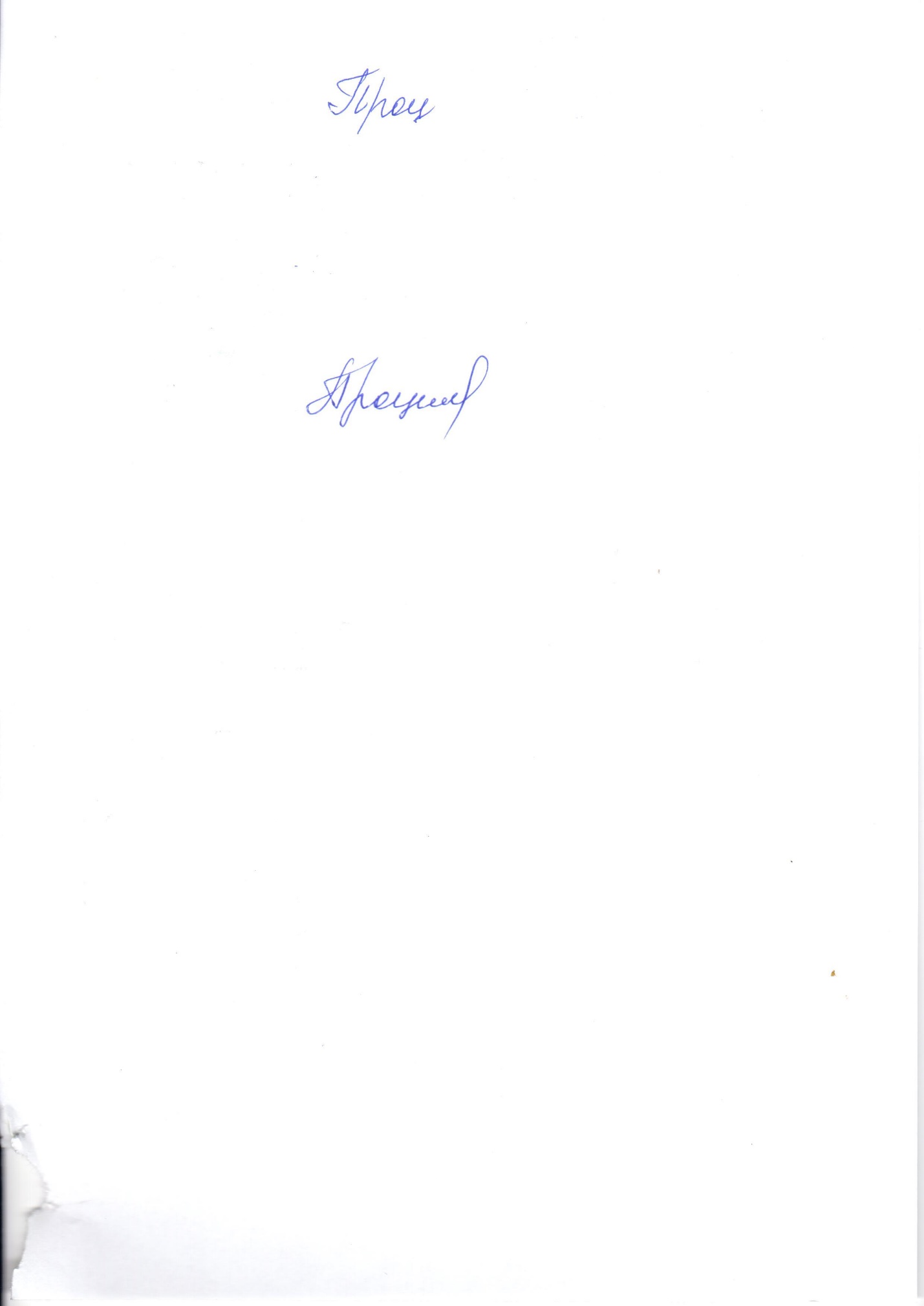     И.Н. ПроценкоОсновные показатели работы уполномоченного по охране трудаОценка(в баллах) 
за 1 един.Общее количество мероприятийВсего балловКоличество проверок, проведенных уполномоченным в составе комиссий (одна проверка)5 балловКоличество самостоятельных проверок с выдачей (письменно) представлений, актов (одно представление, акт): из них выполнено (одно представление, акт)5 баллов10 балловКоличество обращений о привлечении к ответственности виновных лиц, допустивших нарушения требований охраны труда (одно обращение)10 балловУчастие в подготовке мероприятий для включения в соглашения по охране труда3 баллаВыполнение мероприятий соглашения по охране труда (одно мероприятие, выполненное в полном объеме)3 баллаНаличие действующего уголка по охране труда5 балловОбучение уполномоченного на курсах по охране труда3 баллаОбеспеченность работников спецодеждой и другими СИЗ соответственно: - 100%- 50 %- менее 50%5 баллов1 балл0 балловНаличие инструкций по охране труда для должностей, профессий; видов работ:- 100%- 50 %- менее 50 %5 баллов1 балл0 баллов0 балловНаличие инструкций по охране труда для различных видов работ (одна инструкция)1 балл